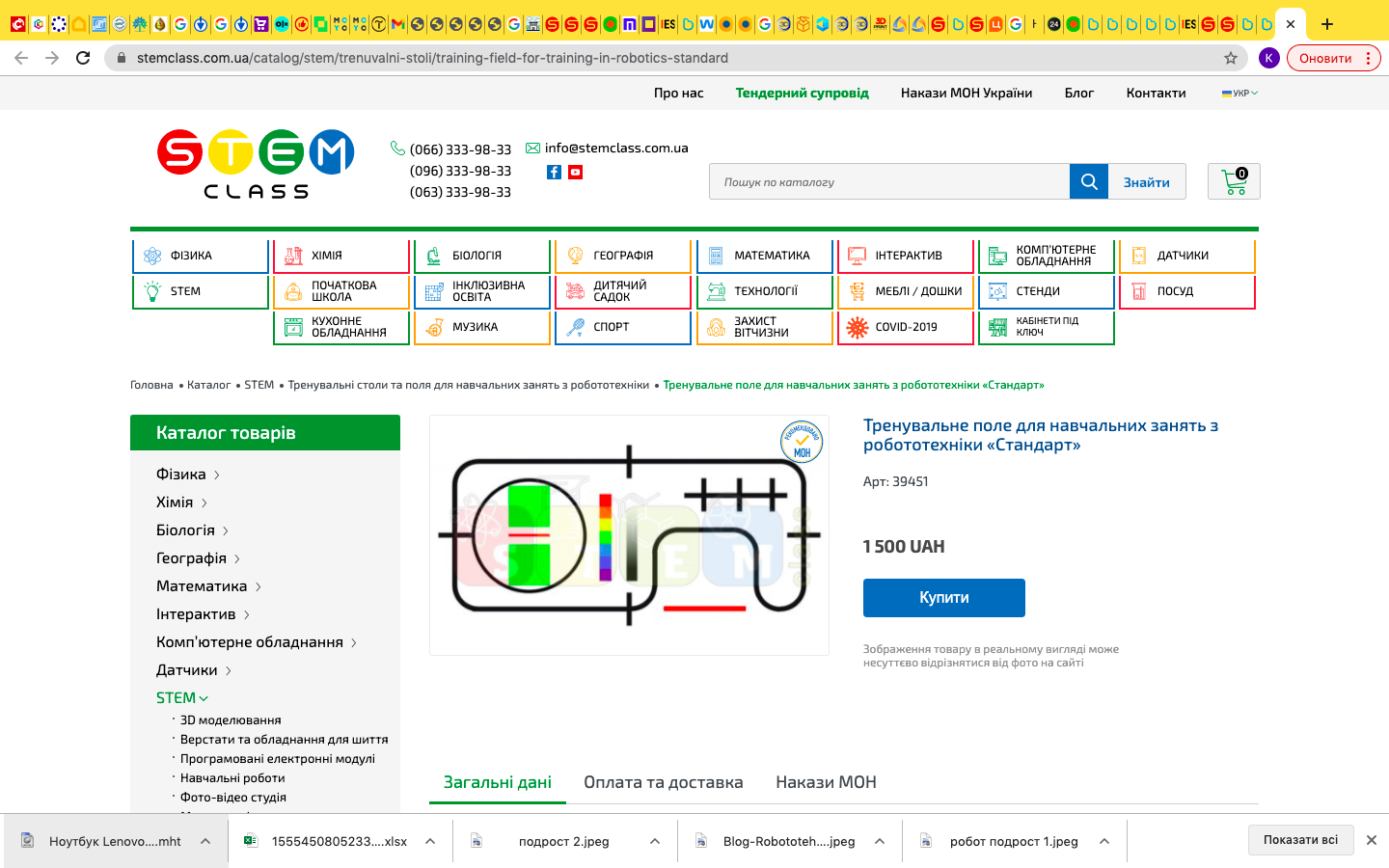 Тренувальне поле для навчальних занять з робототехніки «Стандарт»Розміри:1143мм х 2362мм,1500мм х 2000мм,1500мм х 2400мм,1500мм х 2500мм.Матеріал поля – вініл;Фон – білого кольору;Відповідає наказу № 574 від 29.04.2020 року «Про затвердження Типового переліку засобів навчання та обладнання для навчальних кабінетів і STEM-лабораторій».